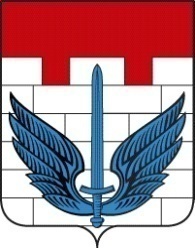  СОБРАНИЕ ДЕПУТАТОВ ЛОКОМОТИВНОГО ГОРОДСКОГО ОКРУГАЧЕЛЯБИНСКОЙ ОБЛАСТИРЕШЕНИЕОб утверждении Порядка организации и проведения публичных слушаний  по проектам документов в сфере градостроительной деятельностив Локомотивном городском округеВ соответствии с Градостроительным кодексом Российской Федерации, Федеральным законом от 06.10.2003 N 131-ФЗ "Об общих принципах организации местного самоуправления в Российской Федерации"  и   руководствуясь Уставом Локомотивного городского округа, Собрание депутатов Локомотивного городского округа РЕШАЕТ:Утвердить прилагаемый Порядок организации и проведения публичных слушаний по проектам документов в сфере градостроительной деятельности в Локомотивном городском округе (прилагается).Контроль за исполнением решения возложить на исполняющую обязанности Главы администрации Локомотивного городского округа Попову Е.М.Настоящее решение вступает в силу после его официального опубликования.Председатель Собрания депутатовЛокомотивного городского округа                                        Э.А. АнаньевПриложение к Решению Собрания депутатовот 28.10.2020 г № _23_-рПорядок организации и проведенияпубличных слушаний по проектам документовв сфере градостроительной деятельности вЛокомотивном городском округеОбщие положения1.1. Настоящий Порядок определяет процедуру проведения публичных слушаний по проектам документов в сфере градостроительной деятельности в Локомотивном городском округе (далее – проекты):проект генерального плана и проекты, предусматривающие внесение изменений в утвержденный генеральный план;проект правил землепользования и застройки и проекты, предусматривающие внесение изменений в утвержденные правила землепользования и застройки;проект планировки территории и проект межевания территории, а также проекты, предусматривающие внесение изменений в утвержденную документацию по планировке территории;проекты решений о предоставлении разрешения на условно разрешенный вид использования земельного участка или объекта капитального строительства;проекты решений о предоставлении разрешения на отклонение от предельных параметров разрешенного строительства, реконструкции объектов капитального строительства.         Действие настоящего Порядка не распространяется на проведение   публичных слушаний по проектам правил благоустройства территории и проектам, предусматривающим внесение изменений в утвержденные правила благоустройства территории.1.2. Публичные слушания проводятся по проектам, указанным в пункте 1.1 настоящего Порядка.1.3. Публичные слушания не проводятся в следующих случаях:а)внесение в генеральный план изменений, предусматривающих изменение границ населенных пунктов в целях жилищного строительства или определения зон рекреационного назначения;б)приведение правил землепользования и застройки в соответствие с ограничениями использования объектов недвижимости, установленными на приаэродромной территории;          в) внесение изменений в правила землепользования и застройки в случаях, предусмотренных пунктами 3 - 5 части 2 и частью 3.1 статьи 33 Градостроительного кодекса Российской Федерации (далее – ГрК РФ), а также в случае однократного изменения видов разрешенного использования, установленных градостроительным регламентом для конкретной территориальной зоны, без изменения ранее установленных предельных параметров разрешенного строительства, реконструкции объектов капитального строительства и (или) в случае однократного изменения одного или нескольких предельных параметров разрешенного строительства, реконструкции объектов капитального строительства, установленных градостроительным регламентом для конкретной территориальной зоны, не более чем на десять процентов;        г) проект решения о предоставлении разрешения на отклонение от предельных параметров разрешенного строительства, реконструкции объектов капитального строительства подготовлен на основании заявления        правообладателя земельного участка, поданного в соответствии с частью 1.1 статьи 40 ГрК РФ;         д) подготовка проекта межевания территории, расположенной в границах элемента или элементов планировочной структуры, утвержденных проектом планировки территории, в виде отдельного документа (за исключением случая подготовки проекта межевания территории для установления, изменения, отмены красных линий в связи с образованием и (или) изменением земельного участка, расположенного в границах территории, в отношении которой не предусматривается осуществление деятельности по комплексному и устойчивому развитию территории, при условии, что такие установление, изменение красных линий влекут за собой изменение границ территории общего пользования);         е) проект планировки территории и проект межевания территории подготовлены в отношении:территории, в границах которой в соответствии с правилами землепользования и застройки предусматривается осуществление деятельности по комплексному и устойчивому развитию территории;территории в границах земельного участка, предоставленного садоводческому или огородническому некоммерческому товариществу для ведения садоводства или огородничества;территории для размещения линейных объектов в границах земель лесного фонда;         ж) утверждение документации по планировке территории, подлежащей комплексному развитию по инициативе правообладателей земельных участков и (или) расположенных на них объектов недвижимого имущества;          з) принятие решения о предоставлении разрешения на условно разрешенный вид использования физическому или юридическому лицу, если условно разрешенный вид использования земельного участка или объекта капитального строительства включен в градостроительный регламент в установленном для внесения изменений в правила землепользования и застройки порядке после проведения публичных слушаний по инициативе указанного лица.                1.4. Организатором публичных слушаний (далее – организатор) является:1) по проектам, указанным в подпункте «а» пункта 1.1. раздела 1 «Общие положения» настоящего Порядка, - уполномоченное Главой  Локомотивного городского округа на проведение публичных слушаний структурное подразделение Администрации Локомотивного городского округа  - отдел архитектуры и градостроительной политики Администрации Локомотивного городского округа;2) по проектам, указанным в подпунктах «б – д» пункта 1.1. раздела 1 «Общие положения» настоящего Порядка, - комиссия по подготовке проектов правил землепользования и застройки  Локомотивного городского округа и внесения в них изменений Администрации Локомотивного городского округа.1.5. Участниками публичных слушаний по проектам генеральных планов, проектам правил землепользования и застройки, проектам планировки территории, проектам межевания территории, проектам, предусматривающим внесение изменений в один из указанных утвержденных документов, являются:граждане, постоянно проживающие на территории, в отношении которой подготовлены данные проекты;правообладатели находящихся в границах этой территории земельных участков и (или) расположенных на них объектов капитального строительства;правообладатели помещений, являющихся частью указанных объектов капитального строительства.1.6. Участниками публичных слушаний по проектам решений о предоставлении разрешения на условно разрешенный вид использования земельного участка или объекта капитального строительства, проектам решений о предоставлении разрешения на отклонение от предельных параметров разрешенного строительства, реконструкции объектов капитального строительства являются:граждане, постоянно проживающие в пределах территориальной зоны, в границах которой расположен земельный участок или объект капитального строительства, в отношении которых подготовлены данные проекты;правообладатели находящихся в границах этой территориальной зоны земельных участков и (или) расположенных на них объектов капитального строительства;граждане, постоянно проживающие в границах земельных участков, прилегающих к земельному участку, в отношении которого подготовлены данные проекты;правообладатели таких земельных участков или расположенных на них объектов капитального строительства;правообладатели помещений, являющихся частью объекта капитального строительства, в отношении которого подготовлены данные проекты;правообладатели земельных участков и объектов капитального строительства, подверженных риску негативного воздействия на окружающую среду в результате реализации данных проектов, в случае, предусмотренном частью 3 статьи 39 ГрК РФ.1.7. Срок проведения публичных слушаний:          а) по проекту генерального плана и проектам, предусматривающим внесение изменений в генеральный план –  не менее одного месяца и не более трех месяцев с момента оповещения жителей муниципального образования о начале публичных слушаний до дня опубликования заключения об их результатах;          б) по проекту правил землепользования и застройки, проектам                       о внесении изменений в правила землепользования и застройки                          (за исключением случая, предусмотренного подпунктом "в" настоящего пункта) не менее одного месяца и не более трех месяцев со дня опубликования такого проекта;          в) по проекту о внесении изменений в правила землепользования и застройки в части внесения изменений в градостроительный регламент, установленный для конкретной территориальной зоны – не может быть более одного месяца;          г) по проекту планировки территории и проекту межевания территории, проектам, предусматривающим внесение изменений в утвержденную документацию по планировке территории, –  не менее одного месяца и не более трех месяцев со дня оповещения жителей муниципального образования о начале публичных слушаний до дня опубликования заключения об их результатах;           д) по проектам решения о предоставлении разрешения на отклонение от предельных параметров разрешенного строительства, реконструкции объектов капитального строительства  – не может быть более одного месяца со дня оповещения жителей муниципального образования о начале публичных слушаний до дня опубликования заключения об их результатах;           е) по проектам решения о предоставлении разрешения на условно разрешенный вид использования земельного участка или объекта капитального строительства – не может быть более одного месяца со дня оповещения жителей муниципального образования о начале публичных слушаний до дня опубликования заключения об их результатах.Оповещение о начале публичных слушаний 2.1. Оповещение о начале публичных слушаний (далее – оповещение) подлежит опубликованию в порядке, установленном для официального опубликования муниципальных правовых актов, иной официальной информации в газете «Луч Локомотивного», не позднее, чем за семь дней до дня размещения на официальном сайте Администрации  Локомотивного городского округа (http://www.zato-lokomotivny.ru)  в информационно-телекоммуникационной сети "Интернет" (далее – официальный сайт) в разделе Главная/ Градостроительство и архитектура.2.2. Оповещение также осуществляется путем размещения в срок, определенный пунктом 2.1 настоящего Порядка, информации на информационных стендах, оборудованных в здании Администрации  Локомотивного городского округа,  в местах массового скопления граждан и в иных местах, расположенных на территории, в отношении которой подготовлены соответствующие проекты и (или) в границах территориальных зон и (или) земельных участков, указанных в пункте 1.6 настоящего Порядка (далее – территория, в пределах которой проводятся публичные слушания), иными способами, обеспечивающими доступ участников публичных слушаний к указанной информации.Информационные стенды должны соответствовать следующим требованиям:размещение на доступных для просмотра местах;защита размещаемого оповещения от неблагоприятных погодных условий.2.3. Оповещение должно содержать:информацию о проекте, подлежащем рассмотрению на публичных слушаниях, и перечень информационных материалов к такому проекту;информацию о порядке и сроках проведения публичных слушаний по проекту, подлежащему рассмотрению на публичных слушаниях;информацию о месте, дате открытия экспозиции или экспозиций проекта, подлежащего рассмотрению на публичных слушаниях, о сроках проведения экспозиции или экспозиций такого проекта, о днях и часах, в которые возможно посещение указанных экспозиции или экспозиций;информацию о порядке, сроке и форме внесения участниками публичных слушаний предложений и замечаний, касающихся проекта, подлежащего рассмотрению на публичных слушаниях.Оповещение о начале публичных слушаний также должно содержать информацию об официальном сайте, на котором будут размещены проект, подлежащий рассмотрению на публичных слушаниях, и информационные материалы к нему, информацию о дате, времени и месте проведения собрания или собраний участников публичных слушаний.Форма оповещения приведена в приложении № 1 к настоящему Порядку.2.4. В случае проведения публичных слушаний по проектам решения о предоставлении разрешения на условно разрешенный вид использования земельного участка или объекта капитального строительства, решения о предоставлении разрешения на отклонение от предельных параметров разрешенного строительства, реконструкции объектов капитального строительства организатор также направляет сообщения о проведении публичных слушаний по такому проекту:правообладателям земельных участков, имеющих общие границы с земельным участком, применительно к которому запрашивается данное разрешение;правообладателям объектов капитального строительства, расположенных на земельных участках, имеющих общие границы с земельным участком, применительно к которому запрашивается данное разрешение;правообладателям помещений, являющихся частью объекта капитального строительства, применительно к которому запрашивается данное разрешение.Указанные сообщения направляются не позднее чем через семь рабочих дней со дня поступления заявления заинтересованного лица о предоставлении разрешения на условно разрешенный вид использования земельного участка или объекта капитального строительства либо на отклонение от предельных параметров разрешенного строительства, реконструкции объектов капитального строительства.3.Размещение проекта, подлежащего рассмотрениюна публичных слушаниях,и информационных материалов к нему в сети "Интернет",открытие и проведение экспозиции или экспозиций такого проекта3.1. Проект, подлежащий рассмотрению на публичных слушаниях, и информационные материалы к нему размещаются на официальном сайте  в течение периода, составляющего:при размещении проекта генерального плана и проектов, предусматривающих внесение изменений в генеральный план – 30 дней со дня опубликования в средствах массовой информации оповещения о начале публичных слушаний;          б) при размещении проекта правил землепользования и застройки, проектов о внесении изменений в правила землепользования и застройки                          (за исключением случая, предусмотренного подпунктом "в" настоящего пункта) – 30 дней со дня опубликования в средствах массовой информации оповещения о начале публичных слушаний;          в) при размещении проекта о внесении изменений в правила землепользования и застройки в части внесения изменений в градостроительный регламент, установленный для конкретной территориальной зоны – 14 дней со дня опубликования в средствах массовой информации оповещения о начале публичных слушаний;          г) при размещении проекта планировки территории и проекта межевания территории, проектов, предусматривающих внесение изменений в утвержденную документацию по планировке территории  – 30 дней со дня опубликования в средствах массовой информации оповещения о начале публичных слушаний;           д) при размещении проектов решений о предоставлении разрешения на отклонение от предельных параметров разрешенного строительства, реконструкции объектов капитального строительства – 14 дней со дня опубликования в средствах массовой информации оповещения о начале публичных слушаний;          е) при размещении проектов решений о предоставлении разрешения на условно разрешенный вид использования земельного участка или объекта капитального строительства – 14 дней со дня опубликования в средствах массовой информации оповещения о начале публичных слушаний.Организатором обеспечивается равный доступ к проекту,  подлежащему рассмотрению на публичных слушаниях, всех участников публичных слушаний.3.2. В течение всего периода размещения в соответствии с пунктом 3.1 настоящего Порядка проекта, подлежащего рассмотрению на публичных слушаниях, и информационных материалов к нему проводятся экспозиция или экспозиции такого проекта (далее – экспозиция).Экспозиция проводится в помещении, указанном в оповещении, путем демонстрации материалов, отражающих содержание проекта, подлежащего рассмотрению на публичных слушаниях, в том числе текста такого проекта, обоснования необходимости его принятия, чертежей и иных информационных материалов.Организатор обеспечивает беспрепятственный доступ посетителей в помещение, где проводится экспозиция, и к демонстрационным материалам в дни и часы, указанные в оповещении.3.3. В ходе работы экспозиции должны быть организованы консультирование посетителей экспозиции, распространение информационных материалов о проекте, подлежащем рассмотрению на публичных слушаниях.Консультирование посетителей экспозиции осуществляется представителями организатора и (или) разработчика проекта, подлежащего рассмотрению на публичных слушаниях (далее – консультанты).Консультанты в доступной форме отвечают на вопросы посетителей, касающиеся проекта, подлежащего рассмотрению на публичных слушаниях, в порядке их поступления. При разъяснении содержания такого проекта консультанты используют демонстрационные материалы, представленные на экспозиции.3.4. В период размещения в соответствии с пунктом 3.1 настоящего Порядка проекта, подлежащего рассмотрению на публичных слушаниях, и информационных материалов к нему и проведения экспозиции участники публичных слушаний, прошедшие в соответствии с пунктом 3.5 настоящего Порядка идентификацию, имеют право вносить предложения и замечания, касающиеся такого проекта (далее – предложения и замечания):в письменной или устной форме в ходе проведения собрания или собраний участников публичных слушаний;в письменной форме в адрес организатора;посредством записи в журнале учета посетителей экспозиции проекта, подлежащего рассмотрению на публичных слушаниях, который ведется по форме согласно приложению № 2 к настоящему Порядку.Предложения и замечания подлежат регистрации, а также обязательному рассмотрению организатором, за исключением случая выявления факта представления участником публичных слушаний недостоверных сведений.3.5. Участники публичных слушаний в целях идентификации представляют сведения о себе (фамилию, имя, отчество (при наличии), дату рождения, адрес места жительства (регистрации) - для физических лиц; наименование, основной государственный регистрационный номер, место нахождения и адрес - для юридических лиц) с приложением документов, подтверждающих такие сведения.Участники публичных слушаний, являющиеся правообладателями соответствующих земельных участков и (или) расположенных на них объектов капитального строительства и (или) помещений, являющихся частью указанных объектов капитального строительства, также представляют сведения соответственно о таких земельных участках, объектах капитального строительства, помещениях, являющихся частью указанных объектов капитального строительства, из Единого государственного реестра недвижимости и иные документы, устанавливающие или удостоверяющие их права на такие земельные участки, объекты капитального строительства, помещения, являющиеся частью указанных объектов капитального строительства.Обработка персональных данных участников публичных слушаний осуществляется с учетом требований, установленных Федеральным законом от 27.07.2006 N 152-ФЗ "О персональных данных".Проведение собрания или собраний участников публичных слушаний4.1. Собрание участников публичных слушаний (далее – собрание) может проводиться в выходные и будние дни. Время проведения собрания  в рабочие дни не может быть назначено ранее 16.00 часов по местному времени. В дни официальных праздников собрания не проводятся.4.2. Организатор осуществляет регистрацию явившихся участников публичных слушаний до начала собрания в месте, указанном в оповещении.Участники публичных слушаний при регистрации представляют сведения и документы, указанные в пункте 3.5 настоящего Порядка.Представление участниками публичных слушаний документов, предусмотренных пунктом 3.5 настоящего Порядка, не требуется в случае, если такие лица прошли идентификацию в установленном порядке при посещении экспозиции.4.3. Собрание начинается в указанное в оповещении время с выступления председательствующего, которого назначает организатор (далее – председательствующий).Председательствующий представляет участникам публичных слушаний информацию о проекте, подлежащем рассмотрению на публичных слушаниях, его инициаторах и разработчиках, регламенте проведения собрания (порядок и допустимая продолжительность выступлений, вопросов выступающим и их ответов, прений).В ходе собрания председательствующий предоставляет слово инициаторам и разработчикам проекта, рассматриваемого на публичных слушаниях, для доклада, а также иным участникам публичных слушаний для выступления и обращения с вопросами к выступающим.Председательствующий поддерживает порядок, при необходимости объявляет перерыв, контролирует ведение секретарем протокола публичных слушаний.4.4. После каждого выступления участникам публичных слушаний предоставляется возможность обратиться с вопросами к выступающим.По окончании выступлений участники публичных слушаний могут высказать свою позицию в прениях.4.5. Все предложения и замечания по проекту, рассматриваемому на публичных слушаниях, вносятся в протокол публичных слушаний.Подготовка и оформление протокола публичных слушаний 5.1. Протокол публичных слушаний (далее – протокол) подготавливается в окончательном виде и оформляется организатором:         - в течение 3-х рабочих дней со дня, следующего за днем проведения собрания.5.2. В протоколе указываются:дата оформления протокола;информация об организаторе;информация, содержащаяся в опубликованном оповещении, дата и источник его опубликования;информация о сроке, в течение которого принимались предложения и замечания участников публичных слушаний, о территории, в пределах которой проводятся публичные слушания;все предложения и замечания участников публичных слушаний с разделением на предложения и замечания граждан, являющихся участниками публичных слушаний и постоянно проживающих на территории, в пределах которой проводятся публичные слушания, и предложения и замечания иных участников публичных слушаний.К протоколу прилагается перечень принявших участие в рассмотрении проекта участников публичных слушаний, включающий в себя сведения об участниках публичных слушаний (фамилию, имя, отчество (при наличии), дату рождения, адрес места жительства (регистрации) - для физических лиц; наименование, основной государственный регистрационный номер, место нахождения и адрес - для юридических лиц).Форма протокола приведена в приложении № 3 к настоящему Порядку.5.3. Участник публичных слушаний, который внес предложения и замечания, касающиеся проекта, рассмотренного на публичных слушаниях, имеет право получить выписку из протокола, содержащую внесенные этим участником предложения и замечания (далее – выписка).Выписка подготавливается, оформляется и выдается (направляется) такому участнику публичных слушаний в течение 3-х  рабочих дней с момента поступления организатору соответствующего запроса.Подготовка и опубликование заключения о результатах публичных слушаний 6.1. Заключение о результатах публичных слушаний (далее – заключение) подготавливается организатором на основании протокола:в течение 3-х рабочих дней с даты оформления протокола, но не позднее 7-ми рабочих дней  со дня, следующего за днем проведения собрания.6.2. В заключении должны быть указаны:дата оформления заключения;наименование проекта, рассмотренного на публичных слушаниях, сведения о количестве участников публичных слушаний, которые приняли участие в публичных слушаниях;реквизиты протокола, на основании которого подготовлено заключение;содержание внесенных предложений и замечаний участников публичных слушаний с разделением на предложения и замечания граждан, являющихся участниками публичных слушаний и постоянно проживающих на территории, в пределах которой проводятся публичные слушания, и предложения и замечания иных участников публичных слушаний. В случае внесения несколькими участниками публичных слушаний одинаковых предложений и замечаний допускается обобщение таких предложений и замечаний;аргументированные рекомендации организатора о целесообразности или нецелесообразности учета внесенных участниками публичных слушаний предложений и замечаний и выводы по результатам публичных слушаний.Форма заключения приведена в приложении № 4 к настоящему Порядку.6.3. Заключение подлежит опубликованию в порядке, установленном для официального опубликования муниципальных правовых актов, иной официальной информации в газете «Луч Локомотивного», и размещается на официальном сайте.Официальный сайт должен обеспечивать возможность представления информации о результатах публичных слушаний, количестве участников публичных слушаний.6.4. Организатор направляет заключение Главе Локомотивного городского округа.Приложение № 1к Порядку организациии проведения публичных слушаний по проектам документов в сфере градостроительной деятельности в  Локомотивном городском округеОповещениео начале публичных слушаний          Администрация Локомотивного городского округа оповещает о том, что на публичных слушаниях будет рассмотрен проект_________________________________________                     (информация о проекте, подлежащем рассмотрению на публичных слушаниях) ___________________________________________________(далее – Проект)
и следующие информационные материалы к Проекту:_________________________________________________________________(перечень информационных материалов к проекту, подлежащему рассмотрению на______________________________(далее – информационные материалы).публичных слушаниях)Порядок проведения публичных слушаний по Проекту определен:статьями _______ Градостроительного кодекса Российской Федерации;Уставом Локомотивного городского округа;Порядком организации и проведения публичных слушаний по проектам документов в сфере градостроительной деятельности в Локомотивном городском округе.Срок проведения публичных слушаний по Проекту ___________________________________________________________________________________________________________(информация о сроках проведения публичных слушаний по проекту, подлежащем рассмотрению на публичных слушаниях)         Экспозиция Проекта пройдет по адресу: ________________________________________________________________________________________________________________Дата открытия экспозиции по Проекту ______________________________________________________________________________________________________________________Срок проведения экспозиции по Проекту ____________________________________________________________________________________________________________________ Посетить экспозицию Проекта возможно в рабочие дни _______________________________________________________________________________________________________(информация о днях и часах, в которые возможно посещение экспозиции проекта, подлежащего рассмотрению на публичных слушаниях)Предложения и замечания по Проекту могут быть внесены участниками публичных слушаний в порядке, определенном:статьями _____ Градостроительного кодекса Российской Федерации;Порядком организации и проведения публичных слушаний по проектам документов в сфере градостроительной деятельности в Локомотивного городского округа.Предложения и замечания, касающиеся Проекта, подлежащего рассмотрению на публичных слушаниях, могут быть внесены участниками публичных слушаний в срок до__________________________________
в письменной форме в адрес организатора публичных слушаний –____________________________________________________, а также посредством записи в журнале учета посетителей экспозиции Проекта.Проект и информационные материалы к нему будут размещены
на официальном сайте Администрации Локомотивном городском округе в сети "Интернет" (http://www.zato-lokomotivny.ru).Собрание участников публичных слушаний пройдет ________________________________________________________________________________________________________(информация о дате, времени и месте проведения собрания участников публичных слушаний)Регистрация участников публичных слушаний будет проводиться  ___________________________________________________________________________(информация о дате, времени и месте регистрации участников публичных слушаний) ___________________________________________________________________________Организатор публичных слушаний Приложение № 2к Порядку организациии проведения публичных слушаний по проектам документов в сфере градостроительной деятельности в  Камышинском муниципальном районе Волгоградской областиЖурнал учета посетителей экспозиции проекта _________________________________________________________Приложение N 3к Порядку организациии проведения публичных слушаний по проектам документов в сфере градостроительной деятельности в  Локомотивном городском округеПРОТОКОЛпубличных слушаний «__» __________ 20__ г.                     В соответствии со статьями ________ Градостроительного кодекса Российской Федерации, Уставом Локомотивного городского округа, Порядком организации и проведения публичных  слушаний по проектам  документов в сфере  градостроительной деятельности  в  Локомотивном городском округе организатором публичных слушаний
по ____________________________________________________________________________
_________________________________________________ (далее – Проект)     (информация о проекте, рассмотренном на публичных слушаниях)является _________________________________________________________________________                             (информация об организаторе публичных слушаний)                     Оповещение о начале публичных слушаний по Проекту опубликовано_________________________________________________________________________________(информация о дате и источнике опубликования оповещения о начале публичных слушаний)В соответствии с оповещением о начале публичных слушаний ____________________________________________________________________________________________________________ (информация, содержащаяся в оповещении о публичных слушаниях)Предложения и замечания участников публичных слушаний
по Проекту принимались в срок_____________________________________________________                                                                       (информация о сроке, в течение которого________________________________________________________________________________принимались предложения и замечания участников публичных слушаний)Публичные слушания по Проекту проводятся в пределах территории______________________________________________________________________                   (информация о территории, в пределах которой проводятся публичные слушания)В установленный срок поступили следующие предложения и замечания участников публичных слушаний по Проекту:Приложение к протоколу на ____ л.*Председательствующий         _____________                  _____________________на публичных слушаниях         (подпись)                         (фамилия, имя, отчество)              Секретарь                               _____________               _____________________                                                   (подпись)                         (фамилия, имя, отчество)          *Примечание.  К  протоколу  публичных слушаний прилагается  перечень принявших участие в рассмотрении проекта участников  публичных слушаний,             включающий  в  себя  сведения   об   участниках публичных слушаний (фамилию, имя, отчество (при наличии),  дату рождения, адрес места жительства (регистрации) - для  физических  лиц; наименование, основной государственный регистрационный   номер,   место   нахождения   и  адрес – для юридических лиц). Приложение № 4к Порядку организациии проведения публичных слушаний по проектам документов в сфере градостроительной деятельности в  Локомотивном городском округеЗаключениео результатах публичных слушаний«____» __________ 20____ г.        В соответствии со статьями ___________ Градостроительного кодекса Российской Федерации, Уставом Локомотивного городского округа, Порядком организации и проведения публичных слушаний по проектам документов в сфере градостроительной деятельности в Локомотивном городском округе на публичных слушаниях рассмотрен проект
________________________________________________________________________________
     (наименование проекта, рассмотренного на публичных слушаниях)_________________________________________________________________ (далее – Проект)В публичных слушаниях по Проекту приняли участие 
______________________________________________________________________________(сведения о количестве участников публичных слушаний, которые приняли участие
в публичных слушаниях)Заключение о результатах публичных слушаний по Проекту подготовлено на основании протокола публичных слушаний по Проекту _______________________________________________________________________________(реквизиты протокола публичных слушаний, на основании которого подготовлено заключение о результатах публичных слушаний)В установленный срок поступили следующие предложения и замечания участников публичных слушаний по Проекту:Примечание. В случае внесения несколькими участниками публичных слушаний одинаковых предложений и замечаний допускается обобщение таких предложений и замечаний.По результатам публичных слушаний по Проекту _________________________________________________________________
                                        (выводы по результатам публичных слушаний)Председательствующий             _________                    ___________________на публичных слушаниях           (подпись)                       (фамилия, имя, отчество)          Секретарь                                     ________                    _____________________                                                      (подпись)                     (фамилия, имя, отчество)28 октября 2020 г. № __23__-р№ п/пФ.И.О.Адрес места жительства (регистрации)Предложения и замечания по Проекту1234  № п/п Предложения и замечания граждан, являющихся участниками публичных слушаний и постоянно проживающих на территории, в пределах которой проводятся публичные слушания Предложения и замечания иных участников публичных слушаний1.2.3.№п/пПредложения
и замечания граждан, являющихся участниками публичных слушаний и постоянно проживающих
на территории,
в пределах которой проводятся публичные слушанияПредложения и замечания иных участников публичных слушанийАргументированные рекомендации организатора публичных слушаний о целесообразности или нецелесообразности учета внесенных участниками публичных слушаний предложений и замечаний1.2.3.